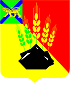 АДМИНИСТРАЦИЯ МИХАЙЛОВСКОГО МУНИЦИПАЛЬНОГО РАЙОНА ПОСТАНОВЛЕНИЕ 
_______________                            с. Михайловка                                  № _______________Об установлении размера платы за содержание и ремонт жилого помещения многоквартирных домов, расположенных по адресу: Приморский край, Михайловский район, с. Первомайское, ул. Гагарина, 37В соответствии с частью 3 статьи 156, частью 4 статьи 158, Жилищного кодекса Российской Федерации, руководствуясь Федеральным законом от 06.10.2003 №131-ФЗ «Об общих принципах организации местного самоуправления в Российской Федерации», Уставом Михайловского муниципального района, на основании экспертизы ООО «Центр экспертиз «Регион-Приморье» от 07.09.2015 №710/19 по вопросу расчета экономически обоснованной стоимости работ и услуг по содержанию и ремонту общего имущества в многоквартирных домах, включая работы и услуги по управлению многоквартирными домами Михайловского муниципального района, администрация Михайловского муниципального района ПОСТАНОВЛЯЕТ:1. Для проведения открытого конкурса отбору управляющей организации для управления многоквартирными домами установить размер платы за содержание и текущий ремонт жилого помещения для собственников и нанимателей жилых помещений, которые не выбрали, не реализовали способ управления и не установили размер платы за содержание и текущий ремонт, в размере 35 рублей 97 копеек за 1 кв. метр (Приложение№1).2. Размер платы за содержание и текущий ремонт изменяется в соответствии с ежегодной индексацией цен.3. Муниципальному казённому учреждению «Управление по организационно-техническому обеспечению деятельности администрации Михайловского муниципального района» разместить данное постановление на официальном сайте администрации Михайловского муниципального района.4. Настоящее постановление вступает в силу с момента официального размещения на сайте администрации Михайловского муниципального района.5. Контроль за выполнением настоящего постановления возложить на заместителя главы администрации муниципального района В.Г. Смирнову.Глава Михайловского муниципального района –глава администрации района                                                                   В.В. АрхиповПриложение №1к постановлению администрацииМихайловского муниципального районаТариф по статье «Содержание общего имущества в многоквартирномдоме по адресу: Приморский край, Михайловский район, с. Первомайское, ул. Гагарина, 37№Статья затратТариф, руб./кв.м.1Техническое обслуживание общих коммуникаций, внутридомового инженерного обслуживания, в т.ч.:10,731.1Техническое обслуживание МКД9,461.2Аварийно-диспетчерское обслуживание1,272Благоустройство и обеспечение санитарного состояния жилых зданий и придомовой территории22,952.1Санитарное содержание общего имущества жилого дома (лестничные клетки)11,522.2Благоустройство и санитарное содержание придомовой территории11,443Дератизация 0,044Дезинсекция0,06Итого:32,7Услуги по управлению МКД (10%)3,275Итого с услугами управления:35,97